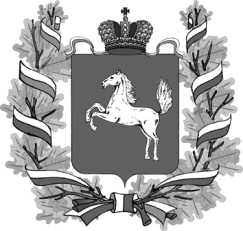 ДЕПАРТАМЕНТ ОБЩЕГО ОБРАЗОВАНИЯТОМСКОЙ ОБЛАСТИРАСПОРЯЖЕНИЕТомскОб итогах проведения региональной дистанционной олимпиады школьников «Эрудит» по предметам естественно-математического циклаНа основании распоряжения Департамента общего образования Томской области от 08.11.2016 г. № 774-р «О подготовке и проведении региональной дистанционной олимпиады школьников «Эрудит» по предметам естественно-математического цикла, ОГБОУ ДПО ТОИПКРО провел c 23.11.2016г. по 25.11.2016г. региональную дистанционную олимпиаду школьников «Эрудит» по предметам естественно-математического цикла, в которой приняли участие 367 обучающихся 7-11 классов образовательных организаций из 16 муниципальных образований Томской области: гг.Томска, Стрежевого, Кедрового, Александровского, Асиновского, Верхнекетского, Зырянского, Каргасокского, Кожевниковского, Кривошеинского, Молчановского, Парабельского, Первомайского, Томского, Чаинского, Шегарского районов. По итогам проведения региональной дистанционной олимпиады школьников «Эрудит» по предметам естественно-математического цикла, на основании протокола заседания жюри по подведению итогов региональной олимпиады:Признать победителями, призерами и участниками региональной дистанционной олимпиады школьников «Эрудит» по предметам естественно-математического цикла согласно приложению к настоящему распоряжению. Наградить победителей и призеров региональной дистанционной олимпиады школьников «Эрудит» по предметам естественно-математического цикла Дипломом Департамента общего образования Томской области. Выдать участникам региональной дистанционной олимпиады школьников «Эрудит» по предметам естественно-математического цикла Сертификат ТОИПКРО.Контроль за исполнением настоящего распоряжения возложить на заместителя начальника Департамента общего образования Томской области Вторину Е.В.Начальник Департамента                                                                       И.Б. ГрабцевичВторина Е.В..83822 512735Розина А.В.83822 902053Приложение кРаспоряжению Департаментаобщего образованияТомской области№ 879-р от 14.12.2016 г.Список участников региональной дистанционной олимпиады школьников «Эрудит» по предметам естественно-математического цикла14.12.2016 г.№ 879-р№п/пФамилияИмяКлассОбразовательная огранизацияМуниципалитетДокумент1МахмудовСултан11МАОУ СОШ №1 с.АлександровскоеАлександровский районДиплом победителя 1 степени2МилковскаяМилена10МБОУ Каргасокская СОШ№2Каргасокский районДиплом победителя II степени3НайденоваПолина11МБОУ Каргасокская СОШ№2Каргасокский районДиплом победителя II степениБадичевКирилл11МБОУ Каргасокская СОШ №2Каргасокский районДиплом победителя II степениИсаеваМария10МБОУ Каргасокская СОШ №2Каргасокский районДиплом победителя II степениАндреевНикита11МОУ СОШ №7г.о. СтрежевойДиплом победителя II степениДмитриеваМария10МОУ СОШ №7г.о. СтрежевойДиплом победителя II степениЯковлеваАнна 11МАОУ СОШ №37г. ТомскДиплом победителя II степениКудрявцевАртем11МАОУ СОШ №37г. ТомскДиплом победителя II степениТрифонова Алена10МОУ СОШ №7г.о. СтрежевойДиплом победителя II степениШтайгерДарья 11МАОУ СОШ №4 им. И. С. Черныхг. ТомскДиплом победителя II степениБаранюкВладимир11МАОУ СОШ №4 им. И. С. Черныхг. ТомскДиплом победителя II степениКайровНикита11МАОУ СОШ №4 им. И. С. Черныхг. ТомскДиплом победителя II степениАндреевДаниил11МБОУ-СОШ №1Асиновский районДиплом победителя II степениЯкубовЯрослав 11МАОУ СОШ №37г. ТомскДиплом победителя II степениСоколовАндрей11МОУ СОШ №5г.о. СтрежевойДиплом победителя II степениЧирваАлександр10МАОУ "Чажемтовская СОШ"Колпашевский районДиплом победителя II степениПановаВероника10МАОУ "СОШ №2"г. КолпашевоДиплом победителя II степениКучковаСофия10МАОУ "СОШ №2"г. КолпашевоДиплом победителя II степениПоданеваКристина11МАОУ СОШ №37г. ТомскДиплом победителя II степениБалаевДаниил10МАОУ СОШ №4 им. И. С. Черныхг. ТомскДиплом победителя II степениГоловкоМария10МАОУ Гимназия №55 им. Е.Г. Версткинойг. ТомскДиплом победителя II степениБесштанниковаЕлизавета10МБОУ гимназия №2Асиновский районДиплом победителя II степениСпраговскийТимофей11МАОУ СОШ №37г. ТомскДиплом победителя II степениУсынинДмитрий11МАОУ СОШ №37г. ТомскДиплом победителя II степениГусевДанила11МАОУ СОШ №37г. ТомскДиплом победителя II степениКриваФедор10МАОУ СОШ №37г. ТомскДиплом победителя II степениКорниловДмитрий11МАОУ СОШ №37г. ТомскДиплом победителя II степениМальковАлександр11МАОУ СОШ №37г. ТомскДиплом победителя II степениМутЭлиза11МОУ СОШ №5г.о. СтрежевойДиплом победителя II степениКомарьЕвгения11МАОУ СОШ №4 им. И. С. Черныхг. ТомскДиплом победителя II степениУточкинОлег10МОУ СОШ №7г.о. СтрежевойДиплом победителя II степениБорисенкоДанила10МОУ СОШ №4г.о. СтрежевойДиплом победителя II степениКостыревКлим10МОУ "СОШ№4"г.о. СтрежевойДиплом победителя II степениМаксимовИлья 10МОУ "СОШ №4"г.о. СтрежевойДиплом победителя II степениПаршикова Наталья 10МАОУ СОШ №37г. ТомскДиплом победителя II степениБеляевИлья10МБОУ "Шегарская СОШ №1"Шегарский районДиплом победителя II степениМолоствоваИрина10МАОУ СОШ № 7г. КолпашевоДиплом победителя III степениКорнееваДарья10МАОУ СОШ № 7г. КолпашевоДиплом победителя III степениДолгановМаксим10МБОУ"Усть-Бакчарская СОШ"Чаинский районДиплом победителя III степениБорисовИван11МАОУ СОШ №37г. ТомскДиплом победителя III степениФилипповаЕва10МАОУ СОШ №37г. ТомскДиплом победителя III степениКим Кристина 10МАОУ СОШ №37г. ТомскДиплом победителя III степениХавовДмитрий10МОУ СОШ №3г.о. СтрежевойДиплом победителя III степениАртемьеваКристина11МБОУ "Шегарская СОШ №2"Шегарский районДиплом победителя III степениПроцкаяЕлена10МБОУ Шегарская СОШ №2Шегарский районДиплом победителя III степениСтародубцеваАлександра11МАОУ СОШ №1 с.АлександровскоеАлександровский районДиплом победителя III степениГончароваНаталия10МАОУ Гимназия № 55 им. Е.Г Вёрсткинойг. ТомскДиплом победителя III степениСельскийМаксим10МБОУ "Корниловская СОШ" Томский районДиплом победителя III степениЛимоновАлександр10МАОУ СОШ №37г. ТомскДиплом победителя III степениЖидовДмитрий10МАОУ СОШ №37г. ТомскДиплом победителя III степениФилюшинМаксим10МАОУ СОШ №37г. ТомскДиплом победителя III степениДжафаровРамиль10МАОУ СОШ №37г. ТомскДиплом победителя III степениМайковаВиктория11МАОУ "Молчановская СОШ №1"Молчановский районДиплом победителя III степениКологривовДмитрий11МАОУ "Молчановская СОШ №1"Молчановский районДиплом победителя III степениСмольниковаКсения11МАОУ "Молчановская СОШ№1"Молчановский районДиплом победителя III степениБондарчукМария11МАОУ "Молчановская СОШ №1"Молчановский районДиплом победителя III степениВоркожоковАндрей10МОУ "СОШ №4"г.о. СтрежевойДиплом победителя III степениКардополоваЕвдокия11МАОУ Пудинская СОШг. КедровыйДиплом победителя III степениГречманМаксим11МБОУ Первомайская СОШПервомайский районДиплом победителя III степениВасильеваЮлия11МБОУ Первомайская СОШПервомайский районДиплом победителя III степениСергеевАндрей11МОУ СОШ №3г.о. СтрежевойДиплом призёраБуньковКирилл10МАОУ СОШ №4 им. И.С.Черныхг. ТомскДиплом призёраПриступаАндрей10МАОУ СОШ №4 им. И. С. Черных г. ТомскДиплом призёраАверьяноваАнна10МАОУ СОШ №11г. ТомскДиплом призёраВолковСергей10МАОУ СОШ №4 им. И. С. Черныхг. ТомскДиплом призёраТеусАнгелина11МАОУ Пудинская СОШг. КедровыйДиплом призёраБикмухаметовСергей11МАОУ Заозерная СОШ №16 г. ТомскДиплом призёраКриковаКира10МБОУ "Шегарская СОШ №1"Шегарский районДиплом призёраНовиковаАрина10МБОУ "Шегарская СОШ №1"Шегарский районДиплом призёраШирокова Ольга10МАОУ СОШ №37г. ТомскДиплом призёраГранкинМакар10МБОУ "СОШ № 5"г. КолпашевоДиплом призёраСолодкинАлексей10МАОУ СОШ №37г. ТомскДиплом призёраТараринИван10МОУ СОШ №4г.о. СтрежевойДиплом призёраКарташоваНаталья10МАОУ Гимназия №55 им. Е.Г. Версткинойг. ТомскДиплом призёраКомаровЛеонид10МАОУ СОШ 4 им.И.С.Черныхг. ТомскДиплом призёраЗахаровВладимир11МАОУ Заозерная СОШ №16 г. ТомскДиплом призёраБычковПётр10МАОУ Гимназия №55 им. Е.Г. Версткинойг. ТомскДиплом призёраВахлюевИгорь10МАОУ СОШ №37г. ТомскДиплом призёраГолубеваЮлия10МАОУ СОШ №37г. ТомскДиплом призёраЛавровПавел10МАОУ СОШ №37г. ТомскДиплом призёраСоснинаДарья11МБОУ "СОШ № 5"г. КолпашевоДиплом призёраЩербаковаДарья10МБОУ "Корниловская СОШ" Томский районДиплом призёраЖевлаковаЮлия10МАОУ СОШ №4г. АсиноДиплом призёраОбложкоКонстантин11МБОУ Первомайская СОШПервомайский районДиплом призёраЗиновикАнтон11МБОУ Могочинская СОШМолчановский районДиплом призёраПаршаковаЕкатерина11МАОУ Заозерная СОШ №16г. ТомскДиплом призёраНовицкийДенис11МАОУ Заозерная СОШ №16 г. ТомскДиплом призёраИдрисовДенис10МОУ "СОШ №4"г.о. СтрежевойДиплом призёраЛазаревНикита11МАОУ Заозерная СОШ №16 г. ТомскДиплом призёраГоревскихДмитрий11МАОУ СОШ № 1Молчановский районДиплом призёраРакитинаВиктория11МБОУ Кривошеинская СОШКривошеинский районДиплом призёраЧебаковаНадежда11МБОУ Первомайская СОШПервомайский районДиплом призёраКорольковаАнастасия10МАОУ Гимназия №55 им. Е.Г. Версткинойг. ТомскДиплом призёраСавченкоИрина10МБОУ Первомайская СОШПервомайский районДиплом призёраПавловСергей10МАОУ СОШ №37г. ТомскДиплом призёраНагорныхОльга11МАОУ Заозерная СОШ №16 г. ТомскДиплом призёраДубровинаОльга11МАОУ Заозерная СОШ №16 г. ТомскДиплом призёраВолковАнтон11МАОУ СОШ №4 им. И. С. Черныхг. ТомскДиплом призёраБоттЕлизавета11МБОУ Первомайская СОШПервомайский районДиплом призёраОтческийСемён10МОУ СОШ № 3г.о. СтрежевойДиплом призёраГорловЯрослав11МАОУ Заозерная СОШ №16 г. ТомскДиплом призёраУвароваАнна10МАОУ Гимназия №55 им. Е.Г. Версткинойг. ТомскДиплом призёраКравцоваАлина11МАОУ СОШ №4 им.И.С.Черныхг. ТомскДиплом призёраКанаеваЕкатерина10МБОУ Пудовская СОШКривошеинский районДиплом призёраБалычеваАнастасия11МАОУ Гимназия №55 им. Е.Г. Версткинойг. ТомскДиплом призёраМеньковНикита10МАОУ СОШ №37г. ТомскДиплом призёраКобаЕкатерина10МАОУ СОШ №37г. ТомскДиплом призёраСеребренниковаТатьяна10МОУ СОШ №5г.о. СтрежевойДиплом призёраЛипеевАлексей10МАОУ Гимназия №55 им. Е.Г. Версткинойг. ТомскДиплом призёраКаландоАлександр10МАОУ СОШ №37г. ТомскДиплом призёраЯшинаЕлена11МАОУ СОШ №37г. ТомскДиплом призёраМельниковаМария11МБОУ "Белоярская СОШ № 1"Верхнекетский районДиплом призёраЧерноваВиктория10МОУ СОШ № 2г.о. СтрежевойДиплом призёраОгневаМария11МАОУ Гимназия №55 им. Е.Г. Версткинойг. ТомскДиплом призёраКолпашниковСергей10МБОУ "Тогурская СОШ"Колпашевский районДиплом призёраВолковДмитрий10МБОУ " Тогурская СОШ "Колпашевский районДиплом призёраОрловБорис10МАОУ "Молчановская СОШ №2"Молчановский районДиплом призёраСидороваНадежда10МАОУ Гимназия №55 им. Е.Г. Версткинойг. ТомскДиплом призёраКатмаковаАнна11МАОУ СОШ №1 с.АлександровскоеАлександровский районДиплом призёраЕлизароваТатьяна11МАОУ Гимназия №55 им. Е.Г. Версткинойг. ТомскДиплом призёраБлагининаЕлена10МАОУ СОШ №2 с.АлександровскоеАлександровский районДиплом призёраГулаеваАнастасия10МБОУ "Корниловская СОШ"Томский районДиплом призёраПановаДарья11МБОУ Первомайская СОШПервомайский районДиплом призёраБортникЕкатерина10МАОУ СОШ 37г. ТомскДиплом призёраПроцкий Олег 11МБОУ Кривошеинская СОШКривошеинский районДиплом призёраСлепцоваВиктория10МОУ "СОШ№6г.о. СтрежевойДиплом призёраВасильевРуслан10МАОУ Гимназия №55 им. Е.Г. Версткинойг. ТомскДиплом призёраКилинчукАнна10МАОУ Гимназия №55 им. Е.Г. Версткинойг. ТомскДиплом призёраКасаткинАндрей10МАОУ СОШ №2 с.АлександровскоеАлександровский районДиплом призёраХохловаДарья9МАОУ СОШ №11 г. ТомскДиплом призёраКсенофонтовАлександр10МОУ "СОШ №6"г.о. СтрежевойДиплом призёраШевченкоСергей10МАОУ СОШ №40г. ТомскДиплом призёраБогдановаАлина10МАОУ "СОШ с.Ново-Кусково"Асиновский районДиплом призёраМальцевИлья11МБОУ Кривошеинская СОШКривошеинский районДиплом призёраРомановаДина 11МБОУ Кривошеинская СОШКривошеинский районДиплом призёраШипкоЕкатерина10МКОУ "Вертикосская СОШ"Каргасокский районДиплом призёраБанинаДарья10МАОУ Гимназия №55 им. Е.Г. Версткинойг. ТомскДиплом призёраНапыловВиталий10МАОУ СОШ №4 им. И. С. Черныхг. ТомскСертификат участникаКругловаЕкатерина11МОУ "СОШ №6"г.о. СтрежевойСертификат участникаПережегинаДарья10МОУ СОШ №5г.о. СтрежевойСертификат участникаМягкихМария11МОУ "СОШ №6"г.о. СтрежевойСертификат участникаЮрьевПавел10МАОУ Гимназия №55 им. Е.Г. Версткинойг. ТомскСертификат участникаКрасненькийМихаил10МБОУ "Корниловская СОШ"Томский районСертификат участникаНегребаДанил10МБОУ "Корниловская СОШ"Томский районСертификат участникаТимофеенкоДмитрий10МАОУ Гимназия №55 им. Е.Г. Версткинойг. ТомскСертификат участникаБухановскаяМария11МБОУ "Шегарская СОШ №2"Шегарский районСертификат участникаРудовВладислав10МАОУ Гимназия №55 им. Е.Г. Версткинойг. ТомскСертификат участникаИшинаАнастасия9МАОУ СОШ №11 г. ТомскСертификат участникаШапоренкоАлексей10МАОУ СОШ №40г. ТомскСертификат участникаЛысыхПавел10МАОУ Гимназия №55 им. Е.Г. Версткинойг. ТомскСертификат участникаШевченкоПавел10МАОУ СОШ №40г. ТомскСертификат участникаСтепановПавел10МАОУ СОШ №40г. ТомскСертификат участникаЛебедевАлександр10МОУ "ОСОШ"г.о. СтрежевойСертификат участникаМягковаПолина11МОУ СОШ N3г.о. СтрежевойСертификат участникаШавракВалентина10МАОУ Гимназия № 55 им. Е .Г .Версткинойг. ТомскСертификат участникаВоробьеваМария11МАОУ Гимназия № 55 им. Е .Г .Версткинойг. ТомскСертификат участникаДемьяноваОльга10МБОУ Пудовская СОШКривошеинский районСертификат участникаЛейфридАлександр11МБОУ "Корниловская СОШ"Томский районСертификат участникаГардерКсения11МКОУ "Вертикосская СОШ"Каргасокский районСертификат участникаЧопоревДанила11МБОУ"Шегарская СОШ№2Шегарский районСертификат участникаЧеркасовВиктор11МБОУ Первомайская СОШПервомайский районСертификат участникаПрокошкинаЕкатерина10МАОУ Гимназия № 55 им. Е .Г .Версткинойг. ТомскСертификат участникаСердюковаМария11МБОУ Шегарская СОШ №1Шегарский районСертификат участникаМальцеваНаталья11МБОУ Катайгинская СОШВерхнекетский районСертификат участникаНазаровРият10МОУ "ОСОШ"г.о. СтрежевойСертификат участникаКостинаИрина10МБОУ "Катайгинская СОШ"Верхнекетский районСертификат участникаСалимзяноваДарья9МАОУ СОШ №19г. ТомскСертификат участникаКузьменкоВалерий10МБОУ Катайгинская СОШВерхнекетский районСертификат участникаСвистуноваПолина10МБОУ "Катайгинская СОШ"Верхнекетский районСертификат участникаСиренкоАлина10МАОУ Гимназия № 55 им. Е .Г .Версткинойг. ТомскСертификат участникаВасильевДмитрий11МОУ "ОСОШ"г.о. СтрежевойСертификат участникаПремайчук Андрей8МАОУ СОШ №19г. ТомскСертификат участникаФедунинМаксим10МАОУ Гимназия №55 им. Е.Г. Версткинойг. ТомскСертификат участникаГеворкянДиана11МОУ "ОСОШ"г.о. СтрежевойСертификат участникаМальцеваНаталья11МБОУ "Катайгинская СОШ"Верхнекетский районСертификат участникаАрутюнянЛусине11МБОУ"Шегарская СОШ№1"Шегарский районСертификат участникаИгнатьевЯков11МБОУ Шегарская СОШ№2Шегарский районСертификат участникаГогадзеИлья10МОУ СОШ №2г.о. СтрежевойСертификат участникаАсмоловскийАндрей10МОУ"СОШ№2"г.о. СтрежевойСертификат участникаФаткуллинаДарина11МОУ"СОШ№2"г.о. СтрежевойСертификат участникаИжбалдинаНаталья10МБОУ Нововасюганская СОШКаргасокский районСертификат участникаБарышеваМаргарита10МБОУ "Инкинская СОШ"Колпашевский районСертификат участникаДудинВалентин9МАОУ СОШ №11г. ТомскСертификат участникаМеховичАлина9МАОУ СОШ №37г. ТомскДиплом победителя 1 степениМещановаВалерия9МАОУ СОШ №37г. ТомскДиплом победителя 1 степениСаматовДенис8МБОУ "Каргасокская СОШ №2"Каргасокский районДиплом победителя 1 степениЧугайноваАлина9МАОУ СОШ № 37г. ТомскДиплом победителя 1 степениКаменскийИлья8МАОУ СОШ № 37г. ТомскДиплом победителя 1 степениДеревнинаДарья8МОУ "СОШ" №7г.о. СтрежевойДиплом победителя 1 степениЛевшинскаяАлина9МБУ Катайгинская СОШВерхнекетский районДиплом победителя 1 степениВорончихинаЮлия8МБОУ "Каргасокская СОШ №2"Каргасокский районДиплом победителя 1 степениКоноваловаДарья8МБОУ "Каргасокская СОШ №2"Каргасокский районДиплом победителя 1 степениБиклибаевРуслан9МАОУ СОШ № 37г. ТомскДиплом победителя 1 степениКинёваКсения9МАОУ "Спасская СОШ"Томский районДиплом победителя II степениТананыкинАртём8МОУ СОШ №5г.о. СтрежевойДиплом победителя II степениМещановаВалентина8МАОУ СОШ № 37г. ТомскДиплом победителя II степениГрузныхНикита8МБОУ "Каргасокская СОШ №2"Каргасокский районДиплом победителя II степениАлексеевНикита8МАОУ СОШ № 37г. ТомскДиплом победителя II степениШевченкоМихаил9МАОУ СОШ № 37г. ТомскДиплом победителя II степениМихняМарина7МБОУ"Кривошеинская СОШ"Кривошеинский районДиплом победителя II степениКозловаАнгелина7МБОУ "Кривошеинская СОШ"Кривошеинский районДиплом победителя II степениСтепановаНадежда7МАОУ "Спасская СОШ"Томский районДиплом победителя II степениПоповДанил9МАОУ СОШ №37г. ТомскДиплом победителя II степениЛецЮрий8МОУ СОШ №5г.о. СтрежевойДиплом победителя II степениФурсовВладимир7МАОУ "Спасская СОШ"Томский районДиплом победителя II степениГлуховаДарья8МАОУ "Спасская СОШ" Томский районДиплом победителя II степениЖучкинаЕлена9МАОУ Заозерная СОШ №16г. ТомскДиплом победителя II степениНаумоваМария9МАОУ Гимназия №55 им. Е.Г. Вёрсткинойг. ТомскДиплом победителя II степениКостареваЮлия9МБОУ "Каргасокская СОШ №2"Каргасокский районДиплом победителя II степениИргитАнгыр9МАОУ "СОШ №2"г. КолпашевоДиплом победителя II степениНегодяеваАлина9МАОУ Заозерная СОШ№16г. ТомскДиплом победителя II степениВласоваАнна9МАОУ "Спасская СОШ"Томский районДиплом победителя II степениКорняковаКарина9МБОУ "Шегарская СОШ№1"Шегарский районДиплом победителя II степениКурбатоваВалерия9МОУ "СОШ№2"г.о. СтрежевойДиплом победителя II степениЧереповВладислав9МОУ СОШ №7г.о. СтрежевойДиплом победителя II степениДавтянНерон8МАОУ СОШ №37г. ТомскДиплом победителя II степениВяльцеваВиктория9МБОУ Первомайская СОШПервомайский районДиплом победителя II степениТельцоваДарья8МАОУ СОШ №2 с.АлександровскоеАлександровский районДиплом победителя II степениПоздняковаДарья9МАОУ "Спасская СОШ"Томский районДиплом победителя II степениКиселеваДиана9МАОУ СОШ №40г. ТомскДиплом победителя II степениРыбинаКристина8МАОУ СОШ №40г. ТомскДиплом победителя II степениАндрейчукЕгор9МБОУ "Каргасокская СОШ-интернат №1"Каргасокский районДиплом победителя II степениРодичевАлександр8МАОУ СОШ №37г. ТомскДиплом победителя II степениАвдеевСергей8МБОУ Катайгинская СОШВерхнекетский районДиплом победителя III степениМихайловКирилл8МБОУ Катайгинская СОШВерхнекетский районДиплом победителя III степениЕфименкоВладислав 9МАОУ-СОШ4Асиновский районДиплом победителя III степениСмирноваСветлана8МАОУ СОШ №40г. ТомскДиплом победителя III степениХаритоноваАнита9МАОУ Заозерная СОШ№16г. ТомскДиплом победителя III степениБрагинаКсения8МАОУ "СОШ №2"г. КолпашевоДиплом победителя III степениСмакотинаАлина9МАОУ СОШ №37г. ТомскДиплом победителя III степениМусинаАльбина9МАОУ Заозерная СОШ16г. ТомскДиплом победителя III степениУстюговаВалерия9МБОУ "Шегарская" СОШ№1Шегарский районДиплом победителя III степениСоколовИлья9МАОУ СОШ №37г. ТомскДиплом победителя III степениБендельВиктор8МБОУ "Шегарская СОШ №1"Шегарский районДиплом победителя III степениИсаеваАлиса9МАОУ СОШ №40г. ТомскДиплом победителя III степениМуслимоваЮля8МАОУ СОШ№37г. ТомскДиплом победителя III степениПетренкоНикита9МОУ СОШ №7г.о. СтрежевойДиплом победителя III степениХайроваОля9МАОУ СОШ №40г. ТомскДиплом победителя III степениШагаловаТатьяна9МБОУ Первомайская СОШПервомайский районДиплом победителя III степениБылинаТатьяна8МКОУ "Новоюгинская СОШ"Каргасокский районДиплом победителя III степениКулееваЖанна9МАОУ Заозерная СОШ№16г. ТомскДиплом призёраСаблинаДарья7МАОУ "Спасская СОШ" Томский районДиплом призёраКрюковаАлёна8МОУ "СОШ№4"г.о. СтрежевойДиплом призёраМедведеваЕкатерина9МАОУ "Чажемтовская СОШ"Колпашевский районДиплом призёраГорбуновВладимир8МБОУ "Озеренская СОШ"Колпашевский районДиплом призёраРадионовИван9МБОУ "Тогурская СОШ"Колпашевский районДиплом призёраХурматуллинаАлсу7МОУ "СОШ №4"г.о. СтрежевойДиплом призёраКовалеваДарья9МАОУ "СОШ №2"г. КолпашевоДиплом призёраФилатовКонстантин9МАОУ Гимназия №55 им. Е.Г. Вёрсткинойг. ТомскДиплом призёраПолехПавел9МАОУ СОШ№37г. ТомскДиплом призёраСаитоваКарина8МОУ СОШ №3г.о. СтрежевойДиплом призёраТрутневаВалерия8МБОУ Первомайская СОШПервомайский районДиплом призёраНовосёловКирилл8МАОУ СОШ№37г. ТомскДиплом призёраЧолахянРимма9МАОУ СОШ №1 с. АлександровскоеАлександровский районДиплом призёраУстюговРоман8МАОУ "СОШ с.Ново-Кусково"Асиновский районДиплом призёраИвановаИветта8МАОУ СОШ №37г. ТомскДиплом призёраУльяновДанил8МБОУ "Каргасокская СОШ-Интернат №1"Каргасокский районДиплом призёраГорячевМаксим8МАОУ СОШ №37г. ТомскДиплом призёраВдовинаЮлия7МБОУ Катайгинская СОШВерхнекетский районДиплом призёраБайракВладимир9МАОУ "Суйгинская СОШ"Верхнекетский районДиплом призёраГрибовСтепан9МАОУ Гимназия №55 им. Е.Г. Версткинойг. ТомскДиплом призёраБондарьВиталий9МБОУ "Каргасокская СОШ-Интернат №1"Каргасокский районДиплом призёраКиреева Виталина 8МБОУ "СОШ № 5"г. КолпашевоДиплом призёраСарычеваПолина7МАОУ СОШ №50 г. ТомскДиплом призёраНегребаДарья9МБОУ "Корниловская СОШ"Томский районДиплом призёраНазароваДарья9МАОУ СОШ№37г. ТомскДиплом призёраАлексееваВалерия9МАОУ СОШ №2 с.АлександровскоеАлександровский районДиплом призёраМогильниковДаниил8МОУ "СОШ" №7г.о. СтрежевойДиплом призёраШариповДаниил9МОУ СОШ №3г.о. СтрежевойДиплом призёраФединаАлександра8МАОУ СОШ N40г. ТомскДиплом призёраКакшеневДаниил7МБОУ "Каргасокская СОШ-интернат №1"Каргасокский районДиплом призёраРуссоЮлия7МАОУ СОШ №1 с.АлександровскоеАлександровский районДиплом призёраЧеремныхДмитрий9МБОУ Первомайская СОШПервомайский районДиплом призёраЧерноваГалина9МАОУ "СОШ №7"г. КолпашевоДиплом призёраПерепичВладимир8МАОУ СОШ №37г. ТомскДиплом призёраКоролёвАртём8МАОУ СОШ №37г. ТомскДиплом призёраШакинВладислав9МАОУ Гимназия №55 им. Е.Г. Версткинойг. ТомскДиплом призёраДанильченкоВалерия9МАОУ Гимназия №55 им. Е.Г. Версткинойг. ТомскДиплом призёраРудаковАлександр9МБОУ "Каргасокская СОШ-Интернат №1"Каргасокский районДиплом призёраКрутовВладислав8МБОУ "Каргасокская СОШ-Интернат №1"Каргасокский районДиплом призёраШейкинаРуфь8МОУ "СОШ № 6"г.о. СтрежевойДиплом призёраХохловаДарья9МАОУ СОШ №11 г. Томскаг. ТомскДиплом призёраПотниченкоНикита7МОУ "СОШ № 6"г.о. СтрежевойДиплом призёраЖижинКирилл9МБОУ "Каргасокская СОШ-Интернат №1Каргасокский районДиплом призёраУраковаАлина9МАОУ Гимназия №55 им. Е.Г. Версткинойг. ТомскДиплом призёраКочневаВиктория9МБОУ Нововасюганская СОШКаргасокский районДиплом призёраСучковАлексей9МБОУ Катайгинская СОШВерхнекетский районДиплом призёраВлохДанил7МБОУ "Каргасокская СОШ-Интернат №1"Каргасокский районДиплом призёраКунгуровСемён9МАОУ Спасская СОШТомский районДиплом призёраВасиленкоСтепан8МБОУ Шегарская СОШ №2Шегарский районДиплом призёраМотовиловаКристина8МАОУ СОШ №37г. ТомскДиплом призёраПивоваровИван8МБОУ "Зырянская СОШ"Зырянский районДиплом призёраРагузинаЕлизавета8МОУ СОШ №3г.о. СтрежевойДиплом призёраЯнковскийКонстантин7МБОУ "Корниловская СОШ"Томский районДиплом призёраЧелядиновАртем8МАОУ СОШ №1 с.АлександровскоеАлександровский районДиплом призёраДаниленкоАлина7МАОУ СОШ № 40г. ТомскДиплом призёраСавицкийАнтон8МБОУ"Кривошеинская СОШ"Кривошеинский районДиплом призёраДудинВалентин9МАОУ СОШ №11 г. ТомскДиплом призёраМихасевНикита7МАОУ СОШ № 40г. ТомскДиплом призёраМаташоваТахмина9МАОУ Заозерная СОШ №16г. ТомскДиплом призёраЕмельяновРоман9МАОУ Гимназия №2г. ТомскДиплом призёраШабановаУльяна8МБОУ Шегарская СОШ№2Шегарский районДиплом призёраПатрушеваОлеся9МОУ СОШ № 5г.о. СтрежевойСертификат участникаХозяйкинАнтон7МБОУ "Корниловская СОШ" Томский районСертификат участникаКопыловаЕкатерина 9МАОУ "Сулзатская СОШ"Молчановский районСертификат участникаГлазкина Юлия7МБОУ "Шегарская СОШ №1"Шегарский районСертификат участникаТолкачевИлья8МБОУ Первомайская СОШПервомайский районСертификат участникаКозловскаяВиктория8МОУ "ОСОШ"г.о. СтрежевойСертификат участникаСуховФедор9МАОУ Гимназия №55 им. Е.Г. Версткинойг. ТомскСертификат участникаКувшиновЮрий 9МБОУ Первомайская СОШПервомайский районСертификат участникаРепинИгорь9МАОУ Пудинская СОШг. КедровыйСертификат участникаКокоринаАлександра9МАОУ Заозерная СОШ № 16г. ТомскСертификат участникаТанаеваАнна9МБОУ Корниловская СОШТомский районСертификат участникаНефедьевНикита9МБОУ "Каргасокская СОШ-Интернат №1"Каргасокский районСертификат участникаКузьминаТатьяна8МОУ "СОШ №4"г.о. СтрежевойСертификат участникаСадиковаОлеся9МАОУ СОШ № 50г. ТомскСертификат участникаИшинаАнастасия9МАОУ СОШ №11 г. ТомскСертификат участникаВасильевАлексей7Пудовская СОШКривошеинский районСертификат участникаТолкачёвТит7МБОУ Шегарская СОШ №1Шегарский районСертификат участникаПетроченкоДанил8МКОУ Вертикосская СОШКаргасокский районСертификат участникаГригорьеваВалерия8МОУ СОШ №2г.о. СтрежевойСертификат участникаЧасовщиковЯрослав8МБОУ"Кривошеинская СОШ"Кривошеинский районСертификат участникаЯлунинаДарья7МКОУ "Новогоренская СОШ"Колпашевский районСертификат участникаПушкарёваУльяна7МКОУ "Вертикосская СОШ"Каргасокский районСертификат участникаАбрамовДмитрий9МАОУ СОШ № 28г. ТомскСертификат участникаВеселоваСофья7МБОУ "Корниловская СОШ" Томский районСертификат участникаБубиндусВолдемар9МАОУ"СОШ№4"г. КолпашевоСертификат участникаФоминаАлександра9МАОУ СОШ40г. ТомскСертификат участникаКегелик Николай7МОУ СОШ №5г.о. СтрежевойСертификат участникаЮгайНикита8МАОУ СОШ №40г. ТомскСертификат участникаРыжаков Алексей8МБОУ Шегарская СОШ № 2Шегарский районСертификат участникаФроловЕвгений7МОУ СОШ №7г.о. СтрежевойСертификат участникаВильгельмАлександр7МБОУ "Каргасокская СОШ-интернат №1"Каргасокский районСертификат участникаРезванАнастасия7МБОУ "Каргасокская СОШ-интернат №1"Каргасокский районСертификат участникаБормотовЖеня9МАОУ Гимназия №55 им.  Е.К. Версткинойг. ТомскСертификат участникаМартемьяновДанил8МКОУ "Вертикосская СОШ"Каргасокский районСертификат участникаЧеркасовРоман7МОУ "СОШ №6"г.о. СтрежевойСертификат участникаАлтуховВлад 8МБОУ "Пудовская СОШ"Кривошеинский районСертификат участникаЧенцоваАнастасия 8МАОУ СОШ №37г. ТомскСертификат участникаМатросоваДиана8МБОУ Шегарская СОШ № 2Шегарский районСертификат участникаПироговаСофия8МБОУ КСОШ-интернат №1Каргасокский районСертификат участникаЖдановаАнастасия9МАОУ Гимназия №55 имени Е.Г. Вёрсткинойг. ТомскСертификат участникаГрязноваЕкатерина9МАОУ СОШ №28г. ТомскСертификат участникаГнилорыбоваАнна9МАОУ СОШ №36г. ТомскСертификат участникаСеляниновДмитрий9МБОУ Первомайская СОШПервомайский районСертификат участникаОвчинникова Анжелика 7МБОУ "Новоселовская СОШ"Колпашевский районСертификат участникаПетухинДенис7МБОУ "Пудовская СОШ"Кривошеинский районСертификат участникаДимитроваВалерия7МАОУ СОШ №4 г. ТомскСертификат участникаЛейвакМарина7МБОУ"Корниловская СОШ"Томский районСертификат участникаСаратоваНаталья8МБОУ Нововасюганская СОШКаргасокский районСертификат участникаМихальцовМаксим7МОУ "СОШ №2"г.о. СтрежевойСертификат участникаСорокинВладислав7МОУ СОШ 3г.о. СтрежевойСертификат участникаЗацепинДанила9МБОУ "Сарафановская СОШ"Молчановский районСертификат участникаМаркосянДавид8МБОУ Шегарская СОШ №2Шегарский районСертификат участникаБылинаКсения9МАОУ "Молчановская СОШ №2"Молчановский районСертификат участникаРепниковНикита7МБОУ "Тогурская СОШ"Колпашевский районСертификат участникаПапфиловДмитрий7МКОУ "Белоярская СОШ"Тегульдетский районСертификат участникаСвинцовГригорий9МАОУ СОШ № 40 г. ТомскСертификат участникаАноповАлександр7МАОУ СОШ №28г. ТомскСертификат участникаКулагинаКристина9МОУ "ОСОШ"г.о. СтрежевойСертификат участникаМишустинаЯна7МКОУ "Вертикосская СОШ"Каргасокский районСертификат участникаОжиговаМаргарита7МАОУ СОШ N50г. ТомскСертификат участникаМакаеваТатьяна7МКОУ "Вертикосская СОШ"Каргасокский районСертификат участникаКостиковаАнастасия9МАОУ СОШ № 28г. ТомскСертификат участникаРезникВладимир9МОУ "ОСОШ"г.о. СтрежевойСертификат участникаШишеловаИрина8МОУ СОШ №2г.о. СтрежевойСертификат участника